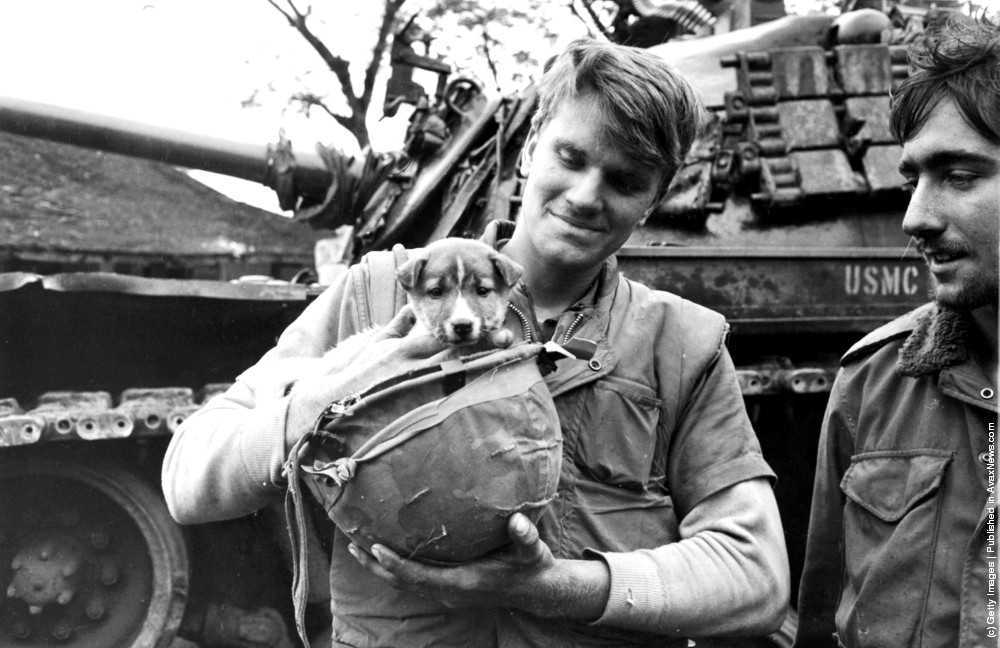 Вед.1:   В Лондоне на Парк-Лейн находится Мемориал, открытый 24 ноября 2004 года, увековечивший память братьев по оружию, с которыми люди  веками одерживали победы или разделяли горечь поражения.  На монументе высечена надпись:Вед.2:  “Животным на войне.  Этот памятник посвящен всем тем животным, которые сражались и погибали вместе с британскими военнослужащими и их союзниками во все времена.   У них не было выбора”.Вед.1:   Его создал известный английский скульптор David Backhouse. На памятнике изображены лошади, слоны, быки, собаки, мулы, голуби. У каждого изображения был свой исторический прототип, воевавший бок о бок со своим хозяином.Чтец 1  :  Девятнадцатого утром загремела канонада,
Залп «катюш» закончил дело, танки двинулись вперёд,
Поле вьюжило метелью, и бежала так,  как надоТретья армия – как будто снег румынам пятки жжёт.

Чтец 2  :   Немцев свежих бронечасти нас связали встречным боем,
Сутки в снежной круговерти танки с танками дрались.
Вдруг – хоть верьте, хоть не верьте, «танки ромбом», танки строем,
Но встаёт фашист в ненастье – нет «искры», и хобот вниз…

Чтец 1  :  После боя выясняли, почему ломались немцы:
С их дивизией в резерве вышла осенью беда –
Мыши слопали, во-первых, весь НЗ у иноземцев,
А когда еды не стало – перегрызли провода.Вед.1:  Использовать животных в боевых действиях люди начали сразу же после их приручения. Известно, что еще египтяне и римляне стали применять боевых собак, во многих армиях были боевые слоны, а про конницу и говорить не приходится. Наши предки славяне выпускали на врага диких пчел.Вед.2:  Конечно, главную роль в войнах, даже когда их стали называть «войны моторов» вынесли на себе лошадки. Они неслись в колесницах по Передней Азии, дошли с Македонским до Инда, а с монголами до Адриатики, а потом все воевали и воевали.Вед.3:  Немецкий генерал Гальдер даже отметил в дневнике: «Мы постоянно сталкиваемся с конными соединениями. Они так маневренны, что применить против них мощь немецкой техники не представляется возможным». Но ведь кроме кавалерии лошадки вечно тянули и тянут обозы и орудия. А сколько их полегло на полях сражений?Вед.1:  Голуби. Когда-то наша великая предшественница княгиня Ольга продемонстрировала, как можно с помощью птиц наносить поражение врагам. И хоть голубь это символ мира, использовали его совсем не для этого. В 1941 году ученый А. Карасев предложил использовать птиц для уничтожения вражеских объектов, (видимо опыт княгини Ольги сказался). Для этого был создан прибор ГЗС-7 (голубиный зажигательный снаряд) и начато обучение птиц садиться на цистерны, танки. Невероятно, но это действовало!Вед.2:  Может показаться странным, но для военных действий предлагалось использовать даже ...лосей. Это собирались делать в тылу, дабы каратели не могли найти путь к партизанам по отпечаткам подков лошади. Здесь использовали опыт шведов, которые первыми стали приручать лосей.Вед.3:  Но всё-таки особой по значимости «животиной» на войне была и остается собака. Передача донесений, розыск шпионов, поиск мин и даже роль камикадзе — все это подвиг наших преданных собак.Чтец 1  :  Баллада о дворнягах Собак не поминают поименно, 
Им не дают наград и орденов, 
Но всё же должен помнить мир спасённый, 
О подвиге собак со всех дворов! Услышала я, может не случайно, 
Историю, как шёл Великий бой! 
Мне рассказал о подвиге отчаянном 
Один седой участник битвы той! Я слушала его и удивлялась, 
Не уж-то правду говорит седой старик!? 
И на груди его награда красовалась, 
Но не хвалился той наградой фронтовик. Чтец 2  :  Тот бой тяжёлый в памяти остался… 
Он не забыл историю о том…, 
Как с ними рядом с танками сражался, 
Четырёхлапый, храбрый батальон! - Полуголодные, худющие дворняги, 
Глазами умными - всё вглядывались в нас. 
А мы на них скорей гранаты надевали, 
Им командир уже смертельный дал приказ! Собакам мы должны быть благодарны! 
За то, что были рядом в те года, 
Их дружба и шальная солидарность, 
Пусть остаются с нами навсегда! Чтец 1  :  Как мало вы дворняги воевали, 
Подбитый танк - и нет в помине вас. 
И мы, глотая слёзы, вспоминали, 
Собак, что жизни отдали за нас! Мне трудно говорить о наболевшем, 
Я видел этот ужас не во сне! 
Эх! Знали б Вы, что значит танк сгоревший! 
Ведь это не прошедший танк к Москве! Я видел, как собаки воевали, 
Я не забуду это никогда! 
И дай-то Бог, чтоб люди осознали, 
Что это Он им помогал тогда! Чтец 2  :  Да разве можно позабыть такое! 
В неравной схватке жизни не щадя, 
Дворняги шли на смерть за нас с тобою! 
Такое, люди, забывать нельзя! Всё говорят, кто прошлое забудет, 
Тогда и будущее не увидит Вас! 
Задумались бы Вы над этим, люди, 
То столько злобы не было бы в нас! Собак я не любил и ненавидел, 
Пока нас не свела судьба в бою! 
Прошли года, но, где бы их не видел, 
С тех пор склоняю голову свою! Вед.1:   На всех фронтах войны действовали полки, батальоны, отряды и роты военного собаководства. Всего же по военным дорогам от Москвы до Берлина прошагало, проехало и пробежало 68 тысяч  Шариков, Бобиков и Мухтаров породных и не очень, больших и малых, гладких и лохматых. Все они внесли неоценимый вклад в дело Великой Победы над врагом.  Какую только службу не приходилось нести нашим собачкам:Вед.2:  Ездовые собаки - около 15 тысяч упряжек, зимой на нартах, летом на специальных тележках под огнем и взрывами вывезли с поля боя около 700 тысяч тяжелораненых, подвезли к боевым частям 3500 тонн боеприпасов.Вед.3:  Собаки-миноискатели – их было около 6 тысяч, обнаружили, а вожатые саперы обезвредили 4 млн. мин, фугасов и других взрывчатых веществ. Наши четвероногие миноискатели разминировали Белгород, Киев, Одессу, Новгород, Варшаву, Прагу, Вену, Будапешт, Берлин. Общая протяженность военных дорог проверенных собаками составила  15.153  км.Вед.1:  Собаки-связисты – в сложной боевой обстановке, порой в непроходимых для человека местах доставили свыше 120 тысяч боевых донесений, для установления связи проложили 8 тысяч км. телефонного провода. Иногда, даже тяжелораненая собака доползала до места назначения и выполняла свою боевую задачу.Вед.2:  Собаки-истребители танков - шли на смерть, подорвав более 300 фашистских танков, в том числе 63 во время Сталинградской битвы.Чтец:  Поздней осенью 1941 года, во время битвы под Москвой, произошло событие, которое не было отмечено в приказах Верховного Главнокомандующего, но заслужило право быть занесенным в военные хроники. Группа фашистских танков, пытавшихся атаковать советский рубеж, повернула назад, завидев…мчавшихся на них собак! Впрочем, испуг гитлеровцев был вполне обоснован — собаки взрывали неприятельские танки.  В донесении командующего 30-й армией генерал-лейтенанта Дмитрия Лелюшенко сообщалось: «…При наличии массированного применения противником танков собаки являются неотъемлемой частью противотанковой обороны. Противник боится собак-истребителей и специально охотится за ними».Вед.3:  Санитарные собаки находили тяжело раненых солдат в болотах, лесах, оврагах и приводили к ним санитаров, неся на своих спинах тюки с медикаментами и перевязочным материалом.Вед.1:  Собаки разведывательной службы сопровождали разведчиков в тыл врага для успешного прохода через его передовые позиции, обнаружения скрытых огневых точек, засад, секретов, оказания помощи при захвате «языка», работали быстро, четко и беззвучно.Вед.2:  Сторожевые собаки работали в боевом охранении, в засадах для обнаружения врага ночью и в ненастную погоду. Эти четвероногие умницы только натяжением поводка и поворотом туловища указывали направление грозящей опасности.Вед.3:  Диверсионные собаки подрывали железнодорожные составы и мосты. На спине у таких собак был закреплен разъемный боевой вьюк. 19 августа 1943 года на перегоне Плоцк-Дрисса  (Белоруссия) собаками был уничтожен эшелон с боевой техникой и живой силой противника.Вед.1:  За боевые заслуги многие вожатые собак получили боевые награды, а те, кто, повинуясь человеку, служа ему верой и правдой, в лучшем случае получали кусок сахара или ломоть хлеба, да им и этого хватало, главное чтобы хозяин был рядом живой и здоровый. Вед.2:  И тем не менее их заслуги не остались не замеченными.  Далеко не все знают, что 24 июня 1945 года на историческом параде Победы в Москве, где были представлены все фронты Великой войны, все роды войск, шли солдаты подразделений военного собаководства со своими четвероногими питомцами.Вед.3:  Среди многочисленных питомцев Центральной школы военного собаководства, заслуживших почётное право принимать участие в торжественном шествии, был пёс по кличке Джульбарс, служивший в составе 14-й штурмовой инженерно-сапёрной бригады. За время службы им обнаружено 7468 мин и более 150 снарядов. Отменное чутьё неутомимого пса отмечали и сапёры, разминировавшие могилу Тараса Шевченко в Каневе и Владимирский собор в Киеве.Вед.1:  В день парада пёс ещё не оправился от полученного  ранения, о чём и было доложено командовавшему парадом маршалу Советского Союза Константину Рокоссовскому, который поставил в известность Сталина. Верховный распорядился: «Пусть эту собаку пронесут на руках по Красной площади на моём кителе…».Вед.2:  Поношенный китель без погон был немедленно доставлен в Центральную школу. Там соорудили нечто в роде лотка, который когда-то бывал у  разносчиков. Подвернув рукава, прикрепили к нему китель спинкой наружу, воротником вперёд.  Джульбарс мгновенно сообразил, что от него требуется, и в ходе тренировок лежал на кителе не двигаясь.Вед.3:  В торжественный день Великого парада у ноги каждого из солдат Центральной школы военного собаководства шла собака-миноискатель. В одной из «коробок» маршировал и командир 37-ого отдельного батальона разминирования майор Александр Мазовер, неся Джульбарса с забинтованными лапами и гордо вскинутой мордой на кителе генералиссимуса…Вед.1:  21 марта 1945 года за успешное выполнение боевого задания Джульбарс был награждён медалью «За боевые заслуги» - это единственный пёс, удостоенный такой награды.Вед.2:  Столетия животные тянули военную лямку и продолжают ее тянуть даже в век космоса, информационных технологий и альтернативного топлива. Разумеется, что и животных нынче стали использовать не совсем обычных. Теперь активно разрабатывают умения дельфинов и даже крыс.Вед.3:  Но есть еще один аспект. Война, является ужасным сопровождением жизнедеятельности человека, формой уничтожения и запугивания. Оттого в войнах страшно не только людям. Взгляните в очумевшие и тоскливые глаза собак на военных фотографиях прошлого и настоящего. В них трагедия и непонимание происходящего, в них поиск человеческого друга и защитника.Вед.1:  Надо отметить и то, что животные на войне являли собой и некий вид психологической разгрузки — животное напоминало о доме и мире.Вед.2:  Они прошли с нами уже два тысячелетия, и пойдет дальше, помогая нам не столько воевать и побеждать, сколько быть добрее и человечнее. Наши меньшие братья.Чтец 1  :  В ПАМЯТЬ О СОБАКАХ ВОЙНЫСколько сказано слов.
Может чья- нибудь муза устала
Говорить о войне
И тревожить солдатские сны…
Только кажется мне,
До обиды написано мало
О собаках- бойцах,
Защищавших нас в годы войны!

Чтец 2  :  Стёрлись в памяти клички.
Не вспомнить теперь и мордашку.
Мы, пришедшие позже,
Не знаем совсем ничего.
Лишь седой ветеран
Ещё помнит собачью упряжку
В медсанбат дотащившую
С поля боя когда- то его!

Чтец 1  :  Связки мин и гранат
Относили собаки под танки.
Защищая страну
И солдат от нависшей беды.
После боя бойцы
Хоронили собачьи останки.
Только нет там теперь
Ни холма, ни креста, ни звезды!

Чтец 2  :  Батальон окружён,
Ни еды, ни снарядов, ни связи.
Свистопляска вокруг
И осколков и пуль круговерть.
С донесением псы
Пробирались и близили праздник.
Всем, даруя свободу,
А себе, зачастую, лишь смерть.

Чтец 1 :  И собачья честь
Не замарана подлым предательством!
Жалким трусом из псов
Не отметил себя ни один!
Воевали они
Без присяги, но всё ж с обязательством
Вместе с Армией Красной
Уничтожить фашистский Берлин.
Чтец 2  :  И когда в майский день
На могилы приходим святые.
И святое, храня,
Мы минуту молчанья стоим.
То пускай эта дань
И огонь, и цветы полевые
Будут памятью светлой
Будут скромной наградой и им!